Lampiran 1RENCANA PELAKSANAAN PEMBELAJARANSIKLUS I (Pertemuan I)Satuan Pendidikan	:  SD Inpres BawakaraengMata Pelajaran	:  Bahasa IndonesiaKelas/Semester	:  V (Lima) / II (Dua)Alokasi Waktu	:  2 x 35 menit (1x pertemuan)Standar Kompetensi8.  MenulisMengungkapkan pikiran, perasaan, informasi, dan fakta secara tertulis dalam bentuk ringkasan, laporan, dan puisi bebas.Kompetensi Dasar8. 1.	Meringkas isi buku yang dipilih sendiri dengan memperhatikan penggunaan ejaanIndikatorMemahami pengertian meringkas dengan tema bacaan AlamTujuan PembelajaranMelalui pembelajaran siswa dapat:a. Memahami pengertian meringkas.Materi AjarTeks bacaan atau bukuModel dan Metode PembelajaranModel Pembelajaran	:  CIRCMetode Pembelajaran	:	- Ceramah bervariasi	- Diskusi	- Tanya Jawab	- Pemberian tugasSumber/Media PembelajaranSumber PembelajaranKurikulum Tingkat Satuan PendidikanDarmadi, Kaswan. 2008. Bahasa Indonesia untuk SD/MI Kelas V. Jakarta: Pusat Perbukuan, Departemen Pendidikan Nasional.Langkah-langkah PembelajaranKegiatan AwalKegiatan IntiKegiatan AkhirPenilaianProsedur PenilaianPenilaian proses, menggunakan LKS dan penilaian hasil menggunakan tes hasil belajarJenis PenilaianTertulis Alat PenilaianSoal (terlampir di tes hasil belajar)Makassar, 5 April 2016Mengetahui,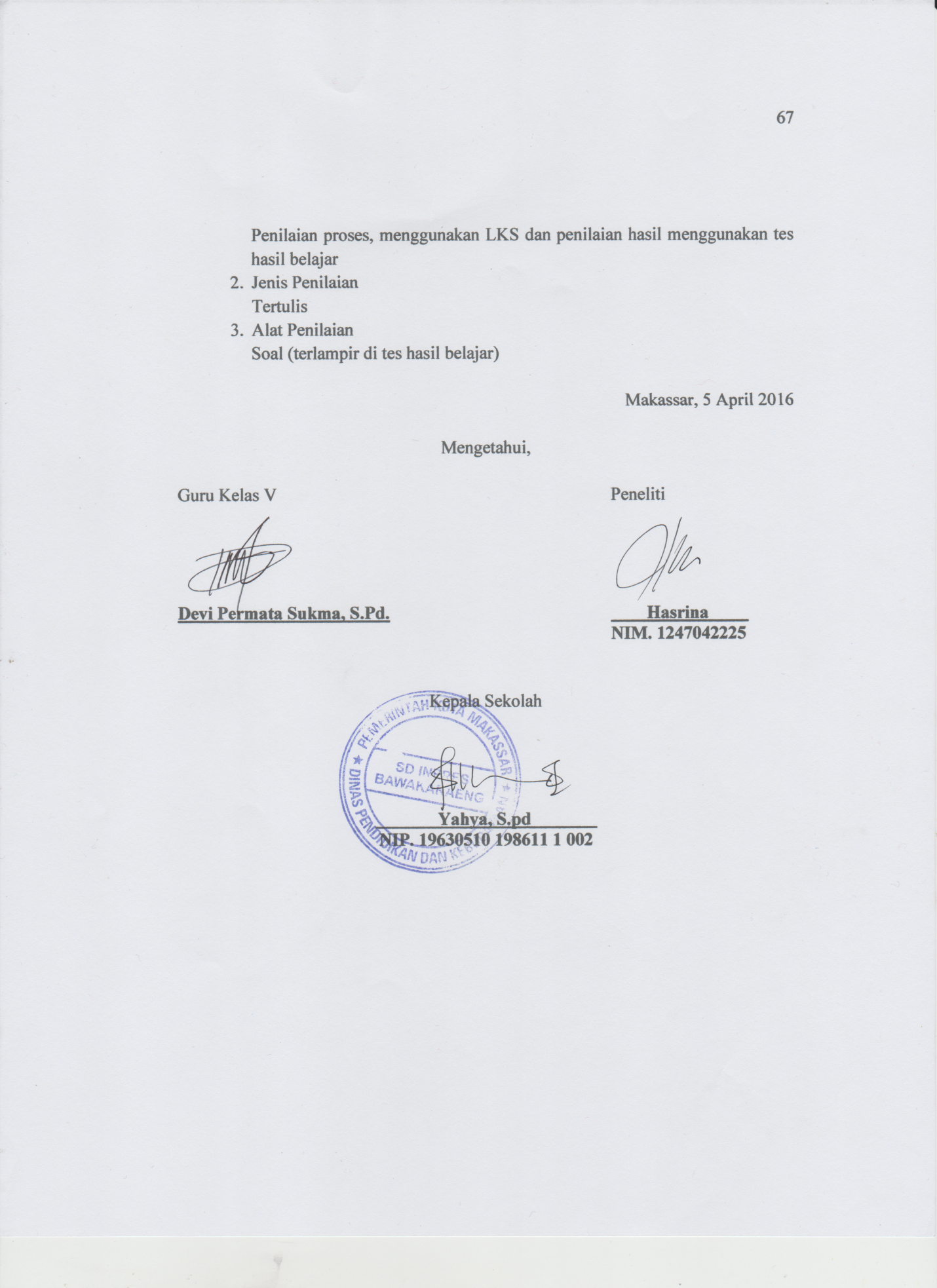 Guru Kelas V	PenelitiDevi Permata Sukma, S.Pd.	        Hasrina		NIM. 1247042225Kepala Sekolah              Yahya, S.pd	NIP. 19630510 198611 1 002Lampiran 2RENCANA PELAKSANAAN PEMBELAJARANSIKLUS I (Pertemuan II)Satuan Pendidikan	:  SD Inpres BawakaraengMata Pelajaran	:  Bahasa IndonesiaKelas/Semester	:  V (Lima) / II (Dua)Alokasi Waktu	:  2 x 35 menit (1x pertemuan)Standar Kompetensi8.  MenulisMengungkapkan pikiran, perasaan, informasi, dan fakta secara tertulis dalam bentuk ringkasan, laporan, dan puisi bebas.Kompetensi Dasar8. 1.	Meringkas isi buku yang dipilih sendiri dengan memperhatikan penggunaan ejaanIndikatorMemahami tahap-tahap dalam kegiatan meringkas dengan tema keseniaTujuan PembelajaranMelalui pembelajaran siswa dapat:a. Memahami pengertian meringkas.Materi AjarTeks bacaan atau bukuModel dan Metode PembelajaranModel Pembelajaran	:  CIRCMetode Pembelajaran	:	- Ceramah bervariasi	- Diskusi	- Tanya Jawab	- Pemberian tugasSumber/Media Pembelajarana. Sumber PembelajaranKurikulum Tingkat Satuan PendidikanDarmadi, Kaswan. 2008. Bahasa Indonesia untuk SD/MI Kelas V. Jakarta: Pusat Perbukuan, Departemen Pendidikan Nasional.Langkah-langkah PembelajaranKegiatan AwalKegiatan IntiKegiatan AkhirPenilaianProsedur PenilaianPenilaian proses, menggunakan LKS dan penilaian hasil menggunakan tes hasil belajarJenis PenilaianTertulis Alat PenilaianSoal (terlampir di tes hasil belajar)Makassar, 8 April 2016Mengetahui,Guru Kelas V	PenelitiDevi Permata Sukma, S.Pd.	        Hasrina		NIM. 1247042225Kepala Sekolah              Yahya, S.pd	NIP. 19630510 198611 1 002Lampiran  3LEMBAR SOAL TES HASIL KETERAMPILAN MENULIS SISWASIKLUS INama	:PetunjukBacalah teks cerita di bawah ini dengan tema “kesenian:KAIN BATIKkain batik merupakan karya seni Nusantara yang dihasil dari kebudayaan daerah. Khusunya di Jawa Tengah dan Bali. Kota seperti Cirebon, Yogyakarta, Solo, Pekalongan, Priangan, dan Madura terkenal sebagai daerah penghasil batik. Walaupun teknik yang diterapkan sama, namun kain batik dari beberapa daerah memiliki corak dan motif yang khas. Kain batik dibuat dari mori, menurut mutunya, mori yang biasa dibuat menjadi kain batik dapat dibedakan menjadi tiga macam, yaitu primisima. Prima dan biru.Primisima adalah mori yang paling baik, halus dan harganya mahal. Mori primisima, biasa dibuat kain halus yang ditulis tangan, dan menjadi kain bermutu tinggi. Prima adalah kain mori bermutu sedang, yang juga biasa dibuat kain batik tulis. Mori biru adalah kain mori yang mutunya kurang bagus, tipis, dan tenunnya agak jarang, mori ini tidak bisa digunakan untuk membuat kain baitk tulis, karena lilin untuk membatik akan menembus ke bawah. Mori biru bisa digunakan untuk membuat batik cap yang harganya agak murah. Untuk meperoleh kain batik yang bagus, diperlukan proses yang panjang, pewarnaan motif-motif batik diperoleh dengan car mencelup.Disamping itu juga dengan menutupi bagian-bagian tertentu dengan lilin atau malam. Malam dibuat dari bahan-bahan, seperti gondorekum, damar, lemak sapi, malam loro, dan malam kote. Malam dapat dibeli di toko bumbu batik, pewarna untuk membuat batik tradisional terdiri atas wodel dan soga. Wodel adalah pewarna biru yang diolah dari bahan-bahan nila, teres dan gamping. Soga adalah pewarna coklat atau sawo matang yang diolah dari bahan-bahan kayu plika atau kulit kayu soga, kayu tinggi, kayu tegeran, dan bunga somba.Kerjakanlah soal berikut ini berdasarkan cerita diatasApa Judul bacaan di atas?Apa Tema dari bacaan di atas?Apa Pokok-pokok isi bacaan?Buatlah ringkasan ceritanya!Lampiran 4NILAI TES HASIL KETERAMPILAN MENULIS SISWASIKLUS ILampiran 5HASIL OBSERVASI AKTIVITAS MENGAJAR GURUMata Pelajaran	: Bahasa IndonesiaKelas/Semester	: V/IIHari/Tanggal	: Selasa/5 April 2016Pertemuan/Siklus	: I/IPetunjuk     : Berilah tanda () pada kolom yang tersedia sesuai dengan pengamatan anda pada saat guru melaksanakan pembelajaran. Rumus menghitung indikator keberhasilanKeterangan :3 = Baik (Dikatakan baik apabila ke tiga indikator dilaksanakan)2 = Cukup (Dikatakan cukup apabila hanya dua indikator terlaksana)1 = Kurang (Dikatakan kurang apabila hanya satu Makassar, 5 April 2016		  Observer	           		  Hasrina		                                                 NIM: 1247042225Lampiran 6HASIL OBSERVASI AKTIVITAS MENGAJAR GURUMata Pelajaran	: Bahasa IndonesiaKelas/Semester	: V/IIHari/Tanggal	: Jumat/8 April 2016Pertemuan/Siklus	: II/IPetunjuk     : Berilah tanda () pada kolom yang tersedia sesuai dengan pengamatan anda pada saat guru melaksanakan pembelajaran. Rumus menghitung indikator keberhasilanKeterangan :3 = Baik (Dikatakan baik apabila ke tiga indikator dilaksanakan)2 = Cukup (Dikatakan cukup apabila hanya dua indikator terlaksana)1 = Kurang (Dikatakan kurang apabila hanya satu Makassar, 8 April 2016		  Observer	           		  Hasrina		                                                 NIM: 1247042225Lampiran 7HASIL OBSERVASI AKTIVITAS SISWAMata Pelajaran	: Bahasa IndonesiaKelas/Semester	: V/IIHari/Tanggal	: Selasa/5 April 2016Pertemuan/Siklus	: I/IPetunjuk     : Berilah tanda () pada kolom yang tersedia sesuai dengan pengamatan anda pada saat guru melaksanakan pembelajaran. Rumus menghitung indikator keberhasilanKeterangan :3 = Baik (Dikatakan baik apabila ke tiga indikator dilaksanakan)2 = Cukup (Dikatakan cukup apabila hanya dua indikator terlaksana)1 = Kurang (Dikatakan kurang apabila hanya satu Makassar, 5 April 2016		  Observer	           		        Nurhidayat							              Nim: 1247040029Lampiran 8HASIL OBSERVASI AKTIVITAS SISWAMata Pelajaran	: Bahasa IndonesiaKelas/Semester	: V/IIHari/Tanggal	: Jumat/8 April 2016Pertemuan/Siklus	: II/IPetunjuk     : Berilah tanda () pada kolom yang tersedia sesuai dengan pengamatan anda pada saat guru melaksanakan pembelajaran. Rumus menghitung indikator keberhasilanKeterangan :3 = Baik (Dikatakan baik apabila ke tiga indikator dilaksanakan)2 = Cukup (Dikatakan cukup apabila hanya dua indikator terlaksana)1 = Kurang (Dikatakan kurang apabila hanya satu Makassar, 8 April 2016		  Observer	           		  Nurhidayat							              Nim: 1247040029Lampiran 9RENCANA PELAKSANAAN PEMBELAJARANSIKLUS II (Pertemuan I)Satuan Pendidikan	:  SD Inpres BawakaraengMata Pelajaran	:  Bahasa IndonesiaKelas/Semester	:  V (Lima) / II (Dua)Alokasi Waktu	:  2 x 35 menit (1x pertemuan)Standar Kompetensi8.  MenulisMengungkapkan pikiran, perasaan, informasi, dan fakta secara tertulis dalam bentuk ringkasan, laporan, dan puisi bebas.Kompetensi Dasar8. 2.	Meringkas isi buku yang dipilih sendiri dengan memperhatikan penggunaan ejaanIndikatorMemahami pengertian laporan kunjungan dengan tema berliburTujuan PembelajaranMelalui pembelajaran siswa dapat:a. Memahami pengertian meringkas.Materi AjarTeks bacaan atau bukuModel dan Metode PembelajaranModel Pembelajaran	:  CIRCMetode Pembelajaran	:	- Ceramah bervariasi	- Diskusi	- Tanya Jawab	- Pemberian tugasSumber/Media PembelajaranSumber PembelajaranKurikulum Tingkat Satuan PendidikanDarmadi, Kaswan. 2008. Bahasa Indonesia untuk SD/MI Kelas V. Jakarta: Pusat Perbukuan, Departemen Pendidikan Nasional.Langkah-langkah PembelajaranKegiatan AwalKegiatan IntiKegiatan AkhirPenilaianProsedur PenilaianPenilaian proses, menggunakan LKS dan penilaian hasil menggunakan tes hasil belajarJenis PenilaianTertulis Alat PenilaianSoal (terlampir di tes hasil belajar)Makassar,  15 April 2016Mengetahui,Guru Kelas V	PenelitiDevi Permata Sukma, S.Pd.	        Hasrina		NIM. 1247042225Kepala Sekolah              Yahya, S.pd	NIP. 19630510 198611 1 00Lampiran 10RENCANA PELAKSANAAN PEMBELAJARANSIKLUS II (Pertemuan II)Satuan Pendidikan	:  SD Inpres BawakaraengMata Pelajaran	:  Bahasa IndonesiaKelas/Semester	:  V (Lima) / II (Dua)Alokasi Waktu	:  2 x 35 menit (1x pertemuan)Standar Kompetensi8.  MenulisMengungkapkan pikiran, perasaan, informasi, dan fakta secara tertulis dalam bentuk ringkasan, laporan, dan puisi bebas.Kompetensi Dasar8. 2.	Meringkas isi buku yang dipilih sendiri dengan memperhatikan penggunaan ejaanIndikatorMemahami pokok-pokok penting dalam menulis laporan kunjungan dengan tema parawisata.Tujuan PembelajaranMelalui pembelajaran siswa dapat:a. Memahami pengertian meringkas.Materi AjarLaporan kunjunganModel dan Metode PembelajaranModel Pembelajaran	:  CIRCMetode Pembelajaran	:	- Ceramah bervariasi	- Diskusi	- Tanya Jawab	- Pemberian tugasSumber/Media PembelajaranSumber PembelajaranKurikulum Tingkat Satuan PendidikanDarmadi, Kaswan. 2008. Bahasa Indonesia untuk SD/MI Kelas V. Jakarta: Pusat Perbukuan, Departemen Pendidikan Nasional.Langkah-langkah PembelajaranKegiatan AwalKegiatan IntiKegiatan AkhirPenilaianProsedur PenilaianPenilaian proses, menggunakan LKS dan penilaian hasil menggunakan tes hasil belajarJenis PenilaianTertulis Alat PenilaianSoal (terlampir di tes hasil belajar)Makassar, 19 April 2016Mengetahui,Guru Kelas V	PenelitiDevi Permata Sukma, S.Pd.	        Hasrina		NIM. 1247042225Kepala Sekolah              Yahya, S.pd	NIP. 19630510 198611 1 00Lampiran 11LEMBAR SOAL TES KETERAMPILAN MENULIS SISWASIKLUS IINama siswa	:Kelas	:Mata pelajaran	:PetunjukBuatlah laporan kunjungan dengan tema “berlibur” dan tentukan:Tempat tujuan	:Tempat pemberangkatan	:Daerah yang dinilai	:Daerah yang dilalui	:Lama perjalanan	:Alat trasportasi	:Pengalaman yang berkesan	:Buatlah laporan hasil kunjunganmuLampiran 12NILAI TES HASIL KETERAMPILAN MENULIS SISWASIKLUS IILampiran 13HASIL OBSERVASI AKTIVITAS MENGAJAR GURUMata Pelajaran	: Bahasa IndonesiaKelas/Semester	: V/IIHari/Tanggal	: Jumat/15 April 2016Pertemuan/Siklus	: I/IIPetunjuk     : Berilah tanda () pada kolom yang tersedia sesuai dengan pengamatan anda pada saat guru melaksanakan pembelajaran. Rumus menghitung indikator keberhasilanKeterangan :3 = Baik (Dikatakan baik apabila ke tiga indikator dilaksanakan)2 = Cukup (Dikatakan cukup apabila hanya dua indikator terlaksana)1 = Kurang (Dikatakan kurang apabila hanya satu Makassar, 15 April 2016		  Observer	           		  Hasrina		                                                 NIM: 1247042225Lampiran 14HASIL OBSERVASI AKTIVITAS MENGAJAR GURUMata Pelajaran	: Bahasa IndonesiaKelas/Semester	: V/IIHari/Tanggal	: Selasa/19 April 2016Pertemuan/Siklus	: II/IIPetunjuk     : Berilah tanda () pada kolom yang tersedia sesuai dengan pengamatan anda pada saat guru melaksanakan pembelajaran. Rumus menghitung indikator keberhasilanKeterangan :3 = Baik (Dikatakan baik apabila ke tiga indikator dilaksanakan)2 = Cukup (Dikatakan cukup apabila hanya dua indikator terlaksana)1 = Kurang (Dikatakan kurang apabila hanya satu Makassar, 19 April 2016		  Observer	           		  Hasrina	                                                 NIM: 1247042225Lampiran 15HASIL OBSERVASI AKTIVITAS SISWAMata Pelajaran	: Bahasa IndonesiaKelas/Semester	: V/IIHari/Tanggal	: Jumat/15 April 2016Pertemuan/Siklus	: I/IIPetunjuk     : Berilah tanda () pada kolom yang tersedia sesuai dengan pengamatan anda pada saat guru melaksanakan pembelajaran. Rumus menghitung indikator keberhasilanKeterangan :3 = Baik (Dikatakan baik apabila ke tiga indikator dilaksanakan)2 = Cukup (Dikatakan cukup apabila hanya dua indikator terlaksana)1 = Kurang (Dikatakan kurang apabila hanya satu Makassar, 15 April 2016		  Observer	           		  Nurhidayat							              Nim: 1247040029Lampiran 16HASIL OBSERVASI AKTIVITAS SISWAMata Pelajaran	: Bahasa IndonesiaKelas/Semester	: V/IIHari/Tanggal	: Jumat/15 April 2016Pertemuan/Siklus	:II/IIPetunjuk     : Berilah tanda () pada kolom yang tersedia sesuai dengan pengamatan anda pada saat guru melaksanakan pembelajaran. Rumus menghitung indikator keberhasilanKeterangan :3 = Baik (Dikatakan baik apabila ke tiga indikator dilaksanakan)2 = Cukup (Dikatakan cukup apabila hanya dua indikator terlaksana)1 = Kurang (Dikatakan kurang apabila hanya satu Makassar, 15 April 2016		  Observer	           		  Nurhidayat							              Nim: 1247040029Lampiran 17PEDOMAN PENSKORAN KETERAMPILAN MENULISLampiran 18REKAPITULASI NILAI AKHIR KETERAMPILAN MENULIS SISWASIKLUS I DAN SIKLUS IILampiran 19DATA DESKRIPSI KETUNTASAN HASIL KETERAMPILAN MENULIS SISWA KELAS V SD INPRES BAWAKARAENGSIKLUS IDATA DESKRIPSI KETUNTASAN HASIL KETERAMPILAN MENULISSISWA KELAS V SD INPRES BAWAKARAENGSIKLUS IINo.KegiatanWaktu1.Guru membuka pelajaran dengan mengucapkan salam±10 menit2.Membaca do’a sebelum belajar±10 menit3.Guru mengecek kehadiran siswa±10 menit4.Apersepsi (tanya jawab tentang materi sebelumnya)±10 menit5.Guru menyampaikan tujuan pembelajaran±10 menitNo.KegiatanWaktu1.Membentuk kelompok yang anggotanya 4 orang secara heterogen±50 menit2.guru memberikan wacana/klipping yang berjudul Pantai Parangtritis±50 menit3.Siswa bekerja sama saling membacakan dan menemukan ide pokok dan memberi tanggapan terhadap wacana/kliping dan ditulis pada lembar kertas±50 menit4.Mempresentasikan/membacakan hasil kelompok±50 menit5.Guru membuat kesimpulan bersama±50 menitNo.KegiatanWaktu1.Guru bersama siswa menyimpulkan materi±10 menit2.Guru memberikan dorongan serta nasehat kepada siswa supaya rajin belajar baik di sekolah maupun di rumah±10 menit3.Guru menutup pelajaran±10 menitNo.KegiatanWaktu1.Guru membuka pelajaran dengan mengucapkan salam±10 menit2.Membaca do’a sebelum belajar±10 menit3.Guru mengecek kehadiran siswa±10 menit4.Apersepsi (tanya jawab tentang materi sebelumnya)±10 menit5.Guru menyampaikan tujuan pembelajaran±10 menitNo.KegiatanWaktu1.Membentuk kelompok yang anggotanya 4 orang secara heterogen±50 menit2.guru memberikan wacana/klipping yang berjudul penyanyi kamar mandi±50 menit3.Siswa bekerja sama saling membacakan dan menemukan ide pokok dan memberi tanggapan terhadap wacana/kliping dan ditulis pada lembar kertas±50 menit4.Mempresentasikan/membacakan hasil kelompok±50 menit5.Guru membuat kesimpulan bersama±50 menitNo.KegiatanWaktu1.Guru bersama siswa menyimpulkan materi±10 menit2.Guru memberikan dorongan serta nasehat kepada siswa supaya rajin belajar baik di sekolah maupun di rumah±10 menit3.Guru menutup pelajaran±10 menitNoNAMA SISWASKOR PENILAIANSKOR PENILAIANSKOR PENILAIANSKOR PENILAIANJumlah skorNilaiNilaiKetNoNAMA SISWAKesesuaian tema(5)Paragraf(5)Penggunaan tanda baca(5)Kerapian tulis(5)Jumlah skorNilaiNilaiKet1AP3444157575T2AW3233115555TT3AK223294545TT4FM132284040TT5H3434147070T6I5333147070T7MY3334136565TT8MW4434157575T9MN433414  70  70T10RR3334136565TT11RM223294545TT12S3333126060TT13S4333136565TT14S3323115555TT15AT4343147070T16AK323      3115555TT17DU3344136565TT18DS32         2294545TT19F4334147070T20F3343136565TT21K122163030TT22M4444168080T23MF3435157575T24NK2333115555TT25NA5344168080T26NA4333136565TT27NA3434147070T28PR4453168080T29RFM2323105050TT30RM3433136565TT31SD3345157575T32SN4333136565TT33WA4433157575T34W4333136565TT35W343         4147070T36WN4233126060TT37WR3443147070TJumlahJumlah23552355Rata-Rata KelasRata-Rata Kelas63,64%63,64%Ketuntasan belajarKetuntasan belajar x 100 x 100 x 100 x 100 x 10043%43%43%KetidaktuntasanKetidaktuntasan x 100 x 100 x 100 x 100 x 10057%57%57%NoAspek yang diamatiKriteria PenilaianKriteria PenilaianKriteria PenilaianKriteriaNoAspek yang diamati3   21Kriteria1.Guru membentuk siswa dalam kelompok secara heterogen (4-5 orang siswa setiap kelompok)Guru membentuk kelompok secara heterogen Guru menyebutkan nama-nama kelompokGuru menuliskan nama-nama kelompok dipapan tulisCukup2.Guru menginformasikan tugas masing-masing kelompok.Guru menuliskan dipapan tulis tugas masing-masing kelompokGuru menyampaikan secara lisan tugas masing-masing kelompokGuru menyampaikan informasi tugas masing-masing kelompok menggunakan bahasa IndonesiaCukup3.Guru mengarahkan siswa dalam menjalankan langkah-langkah yang diperlukan untuk meningkatkan keterampilan membaca Guru memberikan pengarahan kepada siswa menggunakan bahasa IndonesiaGuru menuliskan dipapan tulis apabila ada siswa yang kurang mengertiGuru mengarahkan siswa menggali pemahamannya dalam membacaKurang4.Guru mempersilahkan siswa berdiskusi dengan teman sebangkunya untuk menganalisis bacaan yang diberikanGuru mempersilahkan siswa untuk berdiskusiGuru berkeliling dalam kelas untuk memantau jalannya diskusi antara siswaGuru menegur siswa apabila ada siswa yang bermain-main pada saat berdiskusi berjalanKurang5.Guru membimbing siswa membentuk rapat untuk menentukan siapa yang akan maju membacakan hasil laporanGuru membimbing siswa membentuk rapat untuk menentukan siapa yang akan maju membacakan hasil laporannyaGuru mengoreksi hasil kerja siswaGuru menunjuk siapa yang akan membacakan hasil laporannyaCukup6.Guru menyimpulkan materi Guru menyimpulkan materi dengan menggunakan bahasa indonesiaGuru menulis kesimpulan dipapan tulisGuru menunjuk siapa yang akan membacakan hasil laporannya CukupSkor perolehanSkor perolehan0426Jumlah skor perolehanJumlah skor perolehan08210Indikator Keberhasilan (Persentase %)Indikator Keberhasilan (Persentase %)55%cukupNoAspek yang diamatiKriteria PenilaianKriteria PenilaianKriteria PenilaianKriteriaNoAspek yang diamati3   21Kriteria1.Guru membentuk siswa dalam kelompok secara heterogen (4-5 orang siswa setiap kelompok)Guru membentuk kelompok secara heterogen Guru menyebutkan nama-nama kelompokGuru menuliskan nama-nama kelompok dipapan tulisCukup2.Guru menginformasikan tugas masing-masing kelompok.Guru menuliskan dipapan tulis tugas masing-masing kelompokGuru menyampaikan secara lisan tugas masing-masing kelompokGuru menyampaikan informasi tugas masing-masing kelompok menggunakan bahasa IndonesiaCukup3.Guru mengarahkan siswa dalam menjalankan langkah-langkah yang diperlukan untuk meningkatkan keterampilan membaca Guru memberikan pengarahan kepada siswa menggunakan bahasa IndonesiaGuru menuliskan dipapan tulis apabila ada siswa yang kurang mengertiGuru mengarahkan siswa menggali pemahamannya dalam membacaCukup4.Guru mempersilahkan siswa berdiskusi dengan teman sebangkunya untuk menganalisis bacaan yang diberikanGuru mempersilahkan siswa untuk berdiskusiGuru berkeliling dalam kelas untuk memantau jalannya diskusi antara siswaGuru menegur siswa apabila ada siswa yang bermain-main pada saat berdiskusi berjalanCukup5.Guru membimbing siswa membentuk rapat untuk menentukan siapa yang akan maju membacakan hasil laporanGuru membimbing siswa membentuk rapat untuk menentukan siapa yang akan maju membacakan hasil laporannyaGuru mengoreksi hasil kerja siswaGuru menunjuk siapa yang akan membacakan hasil laporannyaCukup6.Guru menyimpulkan materi Guru menyimpulkan materi dengan menggunakan bahasa indonesiaGuru menulis kesimpulan dipapan tulisGuru menunjuk siapa yang akan membacakan hasil laporannyaCukupSkor perolehanSkor perolehan0606Jumlah skor perolehanJumlah skor perolehan012012Indikator Keberhasilan (Persentase %)Indikator Keberhasilan (Persentase %)66%cukupNoAspek yang diamatiKriteria PenilaianKriteria PenilaianKriteria PenilaianKriteriaNoAspek yang diamati3   21Kriteria1.Siswa membentuk kelompok secara heterogen sebanyak 4 orang setiap kelompokSiswa mendengarkan aturan yang dibacakan oleh guru tentang pembagian kelompok. siswa membentuk kelompok secara heterogen sesuai perintah guru.siswa mencatat nama kelompok masing-masing.Baik2.Siswa mengerjakan tugas yang diberikan oleh guruSiswa mengerjakan tugas masing-masing dnegan kelompoknyaSiswa berdiskusi dengan kelompoknya masing-masingsiswa mengerjakan tugas dnegan tenangCukup3.Siswa bekerja sama saling membacakan dan menentukan ide pokok dalam bacaan Siswa membentuk tugas dalam kelompok masing-masingSiswa menuliskan hasil kerja kelompoknyaSiswa bekerja dengan tenang bersama kelompoknya masing-masingKurang4.Siswa berdiskusi dengan teman sebangkunya untuk menganalisis bacaan yang diberikanSiswa menganalisis bacaan dengan tenangSiswa menuliskan hasil analisisnyaSiswa memahami hasil analisa bacaannyaKurang5.Siswa membentuk rapat untuk menentukan siapa yang akan maju membacakan hasil laporanSiswa mendengarkan pengarahan dari guruSiswa memperhatikan hasil kerjanyaSiswa mengoreksi hasil kerjanyaCukup6.Siswa menyimpulkan materiSiswa menyimpulkan materi secara lisanSiswa menyimpulkan materi secara tertulisSiswa mengambil pesan moral dari materi yang diajarkanCukupSkor perolehanSkor perolehan1326Jumlah skor perolehanJumlah skor perolehan36211Indikator keberhasilan (Persentase %)Indikator keberhasilan (Persentase %)61%cukupNoAspek yang diamatiKriteria PenilaianKriteria PenilaianKriteria PenilaianKriteriaNoAspek yang diamati3   21Kriteria1.Siswa membentuk kelompok secara heterogen sebanyak 4 orang setiap kelompokSiswa mendengarkan aturan yang dibacakan oleh guru tentang pembagian kelompok. siswa membentuk kelompok secara heterogen sesuai perintah guru.siswa mencatat nama kelompok masing-masing.Baik2.Siswa mengerjakan tugas yang diberikan oleh guruSiswa mengerjakan tugas masing-masing dnegan kelompoknyaSiswa berdiskusi dengan kelompoknya masing-masingSiswa mengerjakan tugas dnegan tenangBaik3.Siswa bekerja sama saling membacakan dan menentukan ide pokok dalam bacaan Siswa membentuk tugas dalam kelompok masing-masingSiswa menuliskan hasil kerja kelompoknyaSiswa bekerja dengan tenang bersama kelompoknya masing-masingCukup4.Siswa berdiskusi dengan teman sebangkunya untuk menganalisis bacaan yang diberikanSiswa menganalisis bacaan dengan tenangSiswa menuliskan hasil analisisnyaSiswa memahami hasil analisa bacaannyaKurang5.Siswa membentuk rapat untuk menentukan siapa yang akan maju membacakan hasil laporanSiswa mendengarkan pengarahan dari guruSiswa memperhatikan hasil kerjanyaSiswa mengoreksi hasil kerjanyaCukup6.Siswa menyimpulkan materiSiswa menyimpulkan materi secara lisanSiswa menyimpulkan materi secara tertulisSiswa mengambil pesan moral dari materi yang diajarkanCukupSkor perolehanSkor perolehan2316Jumlah skor perolehanJumlah skor perolehan66113Indikator Keberhasilan  (Persentase%)Indikator Keberhasilan  (Persentase%)72%cukupNo.KegiatanWaktu1.Guru membuka pelajaran dengan mengucapkan salam±10 menit2.Membaca do’a sebelum belajar±10 menit3.Guru mengecek kehadiran siswa±10 menit4.Apersepsi (tanya jawab tentang materi sebelumnya)±10 menit5.Guru menyampaikan tujuan pembelajaran±10 menitNo.KegiatanWaktu1.Membentuk kelompok yang anggotanya 4 orang secara heterogen±50 menit2.guru memberikan wacana/klipping yang berjudul Berlibur di desa±50 menit3.Siswa bekerja sama saling membacakan dan menemukan ide pokok dan memberi tanggapan terhadap wacana/kliping dan ditulis pada lembar kertas±50 menit4.Mempresentasikan/membacakan hasil kelompok±50 menit5.Guru membuat kesimpulan bersama±50 menitNo.KegiatanWaktu1.Guru bersama siswa menyimpulkan materi±10 menit2.Guru memberikan dorongan serta nasehat kepada siswa supaya rajin belajar baik di sekolah maupun di rumah±10 menit3.Guru menutup pelajaran±10 menitNo.KegiatanWaktu1.Guru membuka pelajaran dengan mengucapkan salam±10 menit2.Membaca do’a sebelum belajar±10 menit3.Guru mengecek kehadiran siswa±10 menit4.Apersepsi (tanya jawab tentang materi sebelumnya)±10 menit5.Guru menyampaikan tujuan pembelajaran±10 menitNo.KegiatanWaktu1.Membentuk kelompok yang anggotanya 4 orang secara heterogen±50 menit2.guru memberikan wacana/klipping yang berjudul berkunjung kemuseum benteng keroterdam±50 menit3.Siswa bekerja sama saling membacakan dan menemukan ide pokok dan memberi tanggapan terhadap wacana/kliping dan ditulis pada lembar kertas±50 menit4.Mempresentasikan/membacakan hasil kelompok±50 menit5.Guru membuat kesimpulan bersama±50 menitNo.KegiatanWaktu1.Guru bersama siswa menyimpulkan materi±10 menit2.Guru memberikan dorongan serta nasehat kepada siswa supaya rajin belajar baik di sekolah maupun di rumah±10 menit3.Guru menutup pelajaran±10 menitNONAMA SISWASKOR PENILAIANSKOR PENILAIANSKOR PENILAIANSKOR PENILAIANJumlah skorJumlah skorNilaiKetNONAMA SISWAKesesuaian tema(5)Paragraf(5)Penggunaan tanda baca(5)Kerapian tulis(5)Jumlah skorJumlah skorNilaiKet1AP4453161680T2AW5444171785T3AK3233111155TT4FM5544181890T5H5544181890T6I5444171785T7MY4445171785T8MW4545181890T9MN54431616  80T10RR4543161680T11RM3443131370T12S334      4141470T13S5444171785T14S5444171785T15AT4453161680T16AK5454181890T17DU5354171785T18DS5444171785T19F3343131365TT20F5344161680T21K5344161680T22M4454171785T23MF23229945TT24NK5355181890T25NA5544181890T26NA5345171785T27NA5454181890T28PR3543151570T29RFM3434141470T30RM3445161680T31SD5444171785T32SN4333131365TT33WA3233111155TT34W4353161680T35W5534171785T36WN4354161680T37WR3543151575TJumlahJumlah29252925Rata-Rata KelasRata-Rata Kelas79,05%79,05%79,05%Ketuntasan belajarKetuntasan belajar x 100 x 100 x 100 x 100 x 100 x 10086%86%KetidaktuntasanKetidaktuntasan x 100 x 100 x 100 x 100 x 100 x 10014%14%NoAspek yang diamatiKriteria PenilaianKriteria PenilaianKriteria PenilaianKriteriaNoAspek yang diamati3   21Kriteria1.Guru membentuk siswa dalam kelompok secara heterogen (4-5 orang siswa setiap kelompok)Guru membentuk kelompok secara heterogen Guru menyebutkan nama-nama kelompokGuru menuliskan nama-nama kelompok dipapan tulisBaik2.Guru menginformasikan tugas masing-masing kelompok.Guru menuliskan dipapan tulis tugas masing-masing kelompokGuru menyampaikan secara lisan tugas masing-masing kelompokGuru menyampaikan informasi tugas masing-masing kelompok menggunakan bahasa IndonesiaBaik3.Guru mengarahkan siswa dalam menjalankan langkah-langkah yang diperlukan untuk meningkatkan keterampilan membaca Guru memberikan pengarahan kepada siswa menggunakan bahasa IndonesiaGuru menuliskan dipapan tulis apabila ada siswa yang kurang mengertiGuru mengarahkan siswa menggali pemahamannya dalam membacaCukup4.Guru mempersilahkan siswa berdiskusi dengan teman sebangkunya untuk menganalisis bacaan yang diberikanGuru mempersilahkan siswa untuk berdiskusiGuru berkeliling dalam kelas untuk memantau jalannya diskusi antara siswaGuru menegur siswa apabila ada siswa yang bermain-main pada saat berdiskusi berjalanCukup5.Guru membimbing siswa membentuk rapat untuk menentukan siapa yang akan maju membacakan hasil laporan Guru membimbing siswa membentuk rapat untuk menentukan siapa yang akan maju membacakan hasil laporannyaGuru mengoreksi hasil kerja siswaGuru menunjuk siapa yang akan membacakan hasil laporannyaCukup6.Guru menyimpulkan materi Guru menyimpulkan materi dengan menggunakan bahasa indonesiaGuru menulis kesimpulan dipapan tulisGuru menunjuk siapa yang akan membacakan hasil laporannyaCukupSkor perolehanSkor perolehan2406Jumlah skor perolehanJumlah skor perolehan68014Indikator keberhasilan (Persentase %)Indikator keberhasilan (Persentase %)77%baikNoAspek yang diamatiKriteria PenilaianKriteria PenilaianKriteria PenilaianKriteriaNoAspek yang diamati3   21Kriteria1.Guru membentuk siswa dalam kelompok secara heterogen (4-5 orang siswa setiap kelompok)Guru membentuk kelompok secara heterogen Guru menyebutkan nama-nama kelompokGuru menuliskan nama-nama kelompok dipapan tulisBaik2.Guru menginformasikan tugas masing-masing kelompok.Guru menuliskan dipapan tulis tugas masing-masing kelompokGuru menyampaikan secara lisan tugas masing-masing kelompokGuru menyampaikan informasi tugas masing-masing kelompok menggunakan bahasa IndonesiaBaik3.Guru mengarahkan siswa dalam menjalankan langkah-langkah yang diperlukan untuk meningkatkan keterampilan membaca Guru memberikan pengarahan kepada siswa menggunakan bahasa IndonesiaGuru menuliskan dipapan tulis apabila ada siswa yang kurang mengertiGuru mengarahkan siswa menggali pemahamannya dalam membacaCukup4.Guru mempersilahkan siswa berdiskusi dengan teman sebangkunya untuk menganalisis bacaan yang diberikanGuru mempersilahkan siswa untuk berdiskusiGuru berkeliling dalam kelas untuk memantau jalannya diskusi antara siswaGuru menegur siswa apabila ada siswa yang bermain-main pada saat berdiskusi berjalanCukup5.Guru membimbing siswa membentuk rapat untuk menentukan siapa yang akan maju membacakan hasil laporan Guru membimbing siswa membentuk rapat untuk menentukan siapa yang akan maju membacakan hasil laporannyaGuru mengoreksi hasil kerja siswaGuru menunjuk siapa yang akan membacakan hasil laporannyaBaik6.Guru menyimpulkan materi Guru menyimpulkan materi dengan menggunakan bahasa indonesiaGuru menulis kesimpulan dipapan tulisGuru menunjuk siapa yang akan membacakan hasil laporannyaBaikSkor perolehanSkor perolehan4206Jumlah skor perolehanJumlah skor perolehan124016Indikator keberhasilan (Persentase %)Indikator keberhasilan (Persentase %)88%baikNoAspek yang diamatiKriteria PenilaianKriteria PenilaianKriteria PenilaianKriteriaNoAspek yang diamati3   21Kriteria1.Siswa membentuk kelompok secara heterogen sebanyak 4 orang setiap kelompokSiswa mendengarkan aturan yang dibacakan oleh guru tentang pembagian kelompok. siswa membentuk kelompok secara heterogen sesuai perintah guru.siswa mencatat nama kelompok masing-masing.Baik2.Siswa mengerjakan tugas yang diberikan oleh guruSiswa mengerjakan tugas masing-masing dnegan kelompoknyaSiswa berdiskusi dengan kelompoknya masing-masingsiswa mengerjakan tugas dnegan enangBaik3.Siswa bekerja sama saling membacakan dan menentukan ide pokok dalam bacaan Siswa membentuk tugas dalam kelompok masing-masingSiswa menuliskan hasil kerja kelompoknyaSiswa bekerja dengan tenang bersama kelompoknya masing-masingCukup4.Siswa berdiskusi dengan teman sebangkunya untuk menganalisis bacaan yang diberikanSiswa menganalisis bacaan dengan tenangSiswa menuliskan hasil analisisnyaSiswa memahami hasil analisa bacaannyaCukup5.Siswa membentuk rapat untuk menentukan siapa yang akan maju membacakan hasil laporanSiswa mendengarkan pengarahan dari guruSiswa memperhatikan hasil kerjanyaSiswa mengoreksi hasil kerjanyaCukup6.Siswa menyimpulkan materiSiswa menyimpulkan materi secara lisanSiswa menyimpulkan materi secara tertulisSiswa mengambil pesan moral dari materi yang diajarkanBaikSkor perolehanSkor perolehan3306Jumlah skor perolehanJumlah skor perolehan96015Indikator Keberhasilan (Persentase %)Indikator Keberhasilan (Persentase %)83%baikNoAspek yang diamatiKriteria PenilaianKriteria PenilaianKriteria PenilaianKriteriaNoAspek yang diamati3   21Kriteria1.Siswa membentuk kelompok secara heterogen sebanyak 4 orang setiap kelompokSiswa mendengarkan aturan yang dibacakan oleh guru tentang pembagian kelompok. siswa membentuk kelompok secara heterogen sesuai perintah guru.siswa mencatat nama kelompok masing-masing.Baik2.Siswa mengerjakan tugas yang diberikan oleh guruSiswa mengerjakan tugas masing-masing dnegan kelompoknyaSiswa berdiskusi dengan kelompoknya masing-masingsiswa mengerjakan tugas dnegan tenangBaik3.Siswa bekerja sama saling membacakan dan menentukan ide pokok dalam bacaan Siswa membentuk tugas dalam kelompok masing-masingSiswa menuliskan hasil kerja kelompoknyaSiswa bekerja dengan tenang bersama kelompoknya masing-masingBaik4.Siswa berdiskusi dengan teman sebangkunya untuk menganalisis bacaan yang diberikanSiswa menganalisis bacaan dengan tenangSiswa menuliskan hasil analisisnyaSiswa memahami hasil analisa bacaannyaCukup5.Siswa membentuk rapat untuk menentukan siapa yang akan maju membacakan hasil laporanSiswa mendengarkan pengarahan dari guruSiswa memperhatikan hasil kerjanyaSiswa mengoreksi hasil kerjanyaBaik6.Siswa menyimpulkan materiSiswa menyimpulkan materi secara lisanSiswa menyimpulkan materi secara tertulisSiswa mengambil pesan moral dari materi yang diajarkanBaikSkor perolehanSkor perolehan5106Jumlah skor perolehanJumlah skor perolehan152017Indikator Keberhasilan (Persentase %)Indikator Keberhasilan (Persentase %)94%baikNOASPEK YANG DINILAISKOR   1  Kesesuaian tema5=kesesuaian antara tema yang diangkat 4= sesuai dengan tema tapi kurang sempurna3= kesesuaian tema yang di angkat namun terpotong-potong2= kurang relevan dengan tema1= tidak sesuai dengan tema yang diangkat2Paragraf5= paragraf terdiri dari 5 kalimat 4= paragraf terdiri dari 4 kalimat 3= paragraf terdiri dari 3 kalimat2= paragraf terdiri dari 2 kalimat 1= paragraf terdiri dari 1 kalimat3Penggunaan tanda baca5=Penggunaan tanda baca didalam penulisan kalimat jelas dan penempatan tanda bacanya tepat4=Penggunaan tanda baca dalam penulisan kalimat 1-2 kurang jelas dan penempatan tanda bacanya kurang tepat3= Penggunaan tanda baca dalam penulisan kalimat 1-3 kurang jelas dan penempatan tanda bacanya kurang tepat2= Penggunaan tanda baca dalam penulisan kalimat 1-5 kurang jelas dan penempatan tanda bacanya kurang tepat1=Tidak menggunakan tanda baca didalam penulisan kalimat sehingga tulisannya tidak jelas dan maknanya berubah4Kerapian Tulisan5=Tulisannya sangat rapi dan mudah dibaca4=Tulisannya rapih dan mudah dibaca3=Tulisannya cukup rapih dan mudah dibaca2=Tulisannya kurang rapi sehingga tulisannya kurang jelas dibaca.1=Tulisannya tidak rapi dan terdapat coretan-coretanNoNamaNilai siklus IKeteranganNilai siklus IIKeterangan1AP75T80T2AW55TT85T3A45TT55TT4FM40TT90T5H70T90T6I70T85T7MY65TT85T8MW 75T90T9MN         70T           80T10RR65TT80T11RM 45TT70T12S60TT70T13S65TT85T14S55TT85T15AT70T80T16AK55TT90T17DU65TT85T18DS45TT85T19F70T65TT20F65TT80T21K30TT80T22M80T85T23MF75T45TT24NK55TT90T25NA80T90T26NA65TT85T27NA70T90T28PR80T70T29RFM50TT70T30RM 65TT80T31SD75T85T32SN65TT65TT33WA75T55TT34W65TT80T35W70T85T36WN60TT80T37WR70T75TJumlah Jumlah 23552925Keterangan : Terjadi Peningkatan dari siklus 1 ke IIRata-RataRata-Rata63,64%79,05%Keterangan : Terjadi Peningkatan dari siklus 1 ke II% Ketuntasan Belajar% Ketuntasan Belajar43%86%Keterangan : Terjadi Peningkatan dari siklus 1 ke II% Ketidak tuntasan Belajar% Ketidak tuntasan Belajar57%14%Keterangan : Terjadi Peningkatan dari siklus 1 ke IINilai                Kategori                          Frekuensi                   Persentase(%)70-100            Tuntas                                16                               43%0-69                 Tidak tuntas                       11                               57%            Jumlah                                           37                               100%Nilai               Kategori                     Frekuensi                      Persentase (%)70-100          Tuntas                            32                                       86.48%0-69              Tidak Tuntas                   5                                        13.52% Jumlah                                   37                              100%